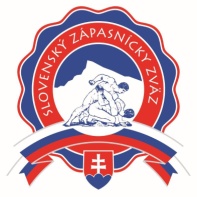 SLOVENSKÝ ZÁPASNÍCKY ZVÄZ, Junácka 2951/6, 832 80 BRATISLAVAŽIADOSŤo povolenie štartu pretekára vo vyššej vekovej kategóriiMeno a priezvisko	..................................................................................................................Dátum narodenia	..................................................................................................................Číslo licenčného preukazu SZZ	.............................................................................Návrh na súčasný štart vo vekových kategóriách	...................................................								...................................................Súhlas rodičov /zákonného zástupcu/	................................................................							................................................................Súhlas lekára	.............................................................................                                                                                                          pečiatka a podpisV  ....................................................  dňa  .......................................